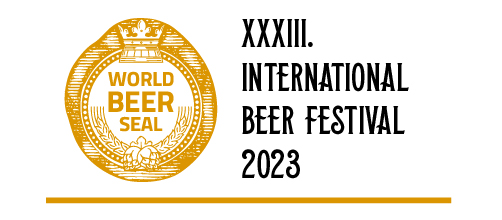 APLICAÇÃO DE VINCULAÇÃOCONCURSO MUNDIAL DE DEGUSTAÇÃO DO SELO DE CERVEJA 2023Para as degustaçõesinscrevemos as seguintesamostras:*Riscar o quenãointeressa. Empresa:Endereço:ID:NIF:Funcionárioresponsável:Funcionárioresponsável:E-mail:Telefone:Telefone:Na degustaçãoparticiparão os empregados:Na degustaçãoparticiparão os empregados:Na degustaçãoparticiparão os empregados:Nome comercial do produtoCategoriaData:Carimbo, assinatura